图解：国务院印发关于深化中央财政科技计划（专项、基金等）管理改革方案的通知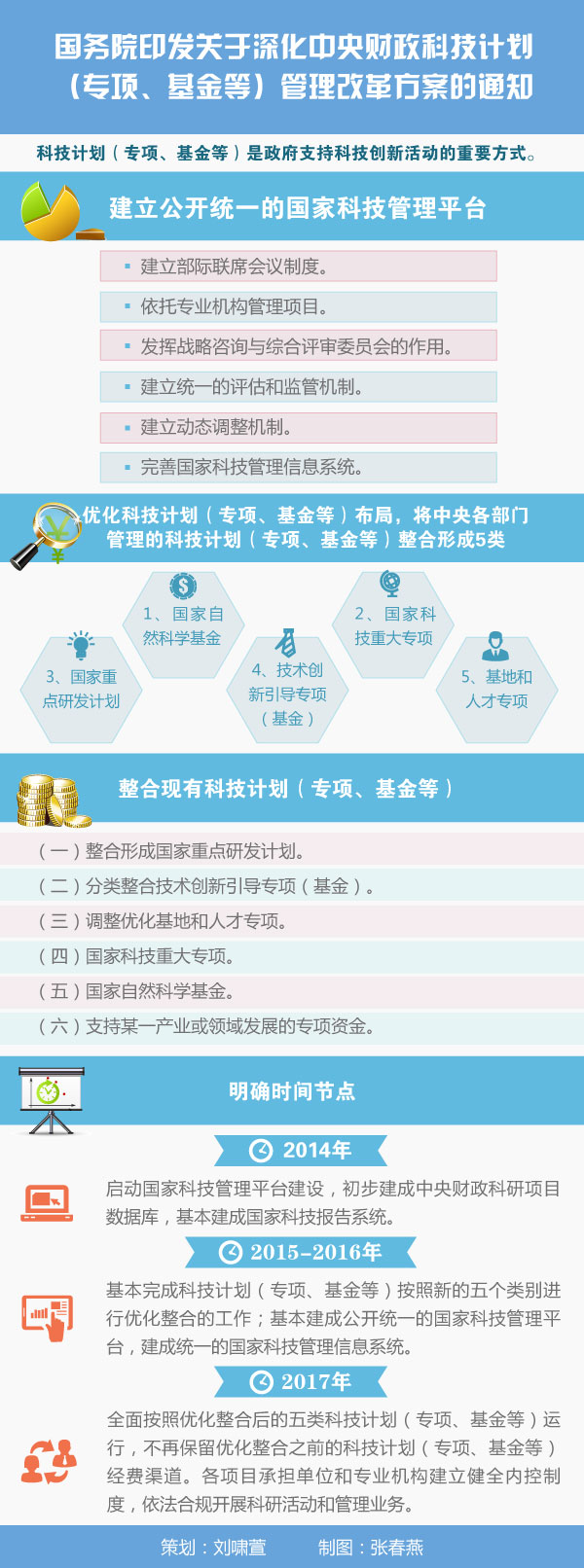 